Муниципальное дошкольное образовательное учреждение «Детский сад №159 «Журавушка»«Волшебная мастерская»Программа кружковой деятельностидля детей дошкольного возрастаСоставитель:Маскальцова Н.И.воспитатель МДОУ №159 «Журавушка»Срок освоения: 1 год2021г.Творчество — особый вид деятельности, 
оно в самом себе несет удовлетворение.(С. Моэм)Пояснительная записка.В наши дни вопрос развития творческих способностей детей стоит особенно остро. Вероятно, это связано с тем, что дети стали больше проводить времени с компьютером и другими средствами технического прогресса. Всё меньше внимания уделяется родителями занятиям со своим ребёнком рисованием, лепкой, аппликацией и ручным трудом. Дети от природы наделены яркими способностями. И задача взрослых: и педагогов, и родителей - заинтересовать ребёнка художественной деятельностью, пробудить желание к созданию различных поделок, развить важнейшие психические процессы: воображение, мышление и др., помочь овладеть простыми ручными операциями, подготовить ребёнка к обучению в школе.Развитие интеллектуальных и мыслительных процессов необходимо начинать с развития движения рук, а в частности с развития движений в пальцах кисти. Это связано с тем, что развитию кисти руки принадлежит важная роль в формировании головного мозга, его познавательных способностей, становлению речи. Значит, чтобы развивался ребенок и его мозг, необходимо тренировать руки. «Источники творческих способностей и дарования детей - на кончиках их пальцев. От пальцев, образно говоря, идут тончайшие нити - ручейки, которые питают источник творческой мысли. Другими словами: чем больше мастерства в детской руке, тем умнее ребенок», - так говорил В. А. Сухомлинский.Говоря о способностях, Т. С. Комарова выделила следующие свойства личности человека, определяющие его способность к деятельности: восприятие и формирующиеся на этой основе представления, воображение, ручная умелость, эмоционально – положительное отношение к деятельности. Все эти качества личности ребенка мы можем развивать в процессе с разными материалами.Ребёнок узнаёт мир с помощью манипуляций, то есть действий с различными предметами, которые позволяют ему узнать и изучить их свойства, при этом, познавая и свои творческие способности, изменить то, к чему прикасается. Совершенствование личности ребёнка предполагает развитие у него разнообразных способностей, умений, навыков, которые развиваются в продуктивной художественной деятельности.Программа рассчитана для детей дошкольного возраста(5-6 лет)Это обусловлено тем, что в данный возраст характеризуется значительным ростом физических возможностей, особенно активным развитием мелких мышц кистей рук, изменением психологической позиции и ощущением дошкольниками "взрослости”, желанием проявить свою индивидуальность и творческие способности.Настоящая программа представляет курс по развитию творческих способностей посредством продуктивной деятельности.Актуальность данного кружка в том, что художественный ручной труд – это работа с различными материалами, в процессе которой ребенок создает относительно полезные и эстетически значимые предметы и вещи. Художественный ручной труд объединяет в себе сущностные характеристики художественной и трудовой деятельности. Ребенок сам создает предметы, поделки, что очень привлекает его. Он видит, что его изделиями украшают интерьер группы, их можно использовать в играх. Так же, при художественном ручном труде развивается мелкая моторика рук, что очень хорошо способствует на развитие речи ребенкаНовизна и отличительная особенность.Программа «Волшебная мастерская» направлена на развитие у детей творчества, исследовательского интереса, пространственных представлений, некоторых физических закономерностей, познание свойств различных материалов, овладение разнообразными способами практических действий, приобретение ручной умелости и появление созидательного отношения к окружающему. Также в процессе реализации программы у дошкольников развивается способность работать руками под контролем сознания, совершенствуется мелкая моторика рук, точные действия пальцев.Необходимость в создании данной программы существует, так как она рассматривается как многосторонний процесс, связанный с развитием у детей творческих способностей, фантазии, логического мышления и усидчивости. В процессе реализации программы у дошкольников развивается способность работать руками под контролем сознания, совершенствуется мелкая моторика рук, точные действия пальцев, развивается глазомер, устная речь, что немаловажно для подготовки к письму, к учебной деятельности.Занимательность работы по созданию композиций, аппликаций способствует концентрации внимания, так как заставляет сосредоточиться на процессе изготовления, чтобы получить желаемый результат. Стимулируется и развивается память, так как ребёнок должен запомнить последовательность приёмов и способов изготовления аппликаций, композиций. Формируется умение планировать свою деятельность.Во время творческой деятельности у детей появляются положительные эмоции, что является важным стимулом воспитания трудолюбия.Изготовление композиций, панно, аппликаций способствует развитию личности ребёнка, воспитанию его характера, формированию его волевых качеств, целеустремлённости, настойчивости, умения доводить начатое дело до конца.Дети учатся анализировать собственную деятельность.Программа составлена с учётом интеграции образовательных областей:«Познавательное развитие», «Речевое развитие», «Художественно-эстетическое развитие», «Социально-коммуникативное развитие».Цель: создавать условия для формирования всесторонне интеллектуальной, эстетически развитой творческой личности, содействовать развитию инициативы, выдумки и творчества детей в атмосфере эстетических переживаний и увлеченности, совместного творчества взрослого и ребенка, через различные виды изобразительной и прикладной деятельности. Развивать познавательные, конструктивные, творческие и художественные способности в процессе деятельности с различными материалами. Воспитывать самостоятельность, уверенность, инициативность, интерес к художественному экспериментированию.Задачи по обучению технике работы по ручному труду:1. Сформировать у детей интерес к разнообразным видам художественного искусства.2. Познакомить со свойствами материалов.3. 3накомить с новыми для детей основными приёмами работы, приспособлениями и инструментами, разнообразными видами техник, постепенно осваивать более сложные приёмы работы.4. Воспитание интереса к ручному труду, желания сделать поделки, украшения своими руками.Задачи по развитию речи:1.  Активизировать пассивный словарь детей, обогащать словарь детей.2. Учить активно употреблять слова, обозначающие действия, свойства предметов; объекты и явления природы.  Называть материалы, используемые для работы.Задачи по эстетическому воспитанию:1. Учить создавать выразительные образы.2. Развивать чувства цвета, цветового восприятия, учить подбирать цветовую гамму в соответствии задуманным образом.3. Учить видеть, чувствовать, оценивать и созидать прекрасное.4. Воспитывать художественный вкус, потребность в познании прекрасного.5. Формировать художественные умения и навыки работы в разных изобразительных техниках.Задачи по нравственному воспитанию:1. Формировать у детей умение трудится в коллективе.2. Воспитывать усидчивость, терпение, внимательность, старательность, самостоятельность.3. Воспитывать товарищеские взаимоотношения, взаимопомощь.4. Повышать самооценку детей через достижения в изобразительной деятельности.Сроки реализации программы.Программа кружка «Волшебная мастерская» рассчитана на один год обучения и направлена на всестороннее, гармоничное и целостное развитие личности детей дошкольного возраста от 5 до 6 лет.Формы и режим.Формой организации учебных занятий является групповая и индивидуальная. Работа с дошкольниками осуществляется на основе наглядности, доступности, систематичности, закрепление навыков, индивидуального подхода, сознательности.Формы подведения итогов.- Изготовление альбома фотографий детских работ;- Проведение выставок детских работ.Основные методы работы.- Словесный – предварительная беседа, словесный инструктаж с использованием терминов, беседа по теме;- Наглядный – показ образца изделия, анализ образца. Работа по образцу. Составление плана работы по изготовлению изделия;- Практической последовательности – изготовление изделия под руководством воспитателя, самостоятельно, индивидуальные и коллективные творческие работы.Примерная структура занятий.Педагог заинтересовывает детей, используя художественное слово, пение песенок, игровые приёмы. Загадываются загадки, читаются стихи, проводятся беседы.Привлекает детей к обследованию самого предмета, либо рассматриванию иллюстраций данного объекта или явления, сопровождает показ словами.Демонстрация образцов, панно, аппликации, композиции, их анализ.Пальчиковая гимнастика, разминка рук.Самостоятельное изготовление поделки.Оказание помощи детям, испытывающим затруднение и неуверенность: на отдельном листе бумаги показывает нужное движение, приём, взяв руку ребёнка в свою.По окончании работы детские работы выставляются на стенде или на свободном столе для рассматривания. Дети обмениваются впечатлениями. Педагог помогает обратить внимание детей на выразительность образов, отмечает наиболее интересные детали созданных изображений.Уборка рабочих мест, инструментов, оставшегося материала.Курс занятий по программе рассчитан на 1 раз в неделю. Занятия проводятся во второй половине дня. Продолжительность занятий 20-25 минут . Общее количество занятий в год составляет: 32 занятия.Ожидаемые результаты:К концу года дети должны уметь:- наличие навыков пользования ножницами, бумагой, клеем, бросовым и природным материалом;-склеивать готовые элементы и соединять их в образы;- умение создавать аппликацию способом обрывания.- составлять плоскостную, сюжетную композицию;- осваивать последовательность работы;-смогут создавать сюжеты и образы и объединять их в коллективные композиции;-использовать нетрадиционный материал в работе;-умение находить новые способы для художественного изображения;-умение передавать в работах свои чувства с помощью различных средств выразительности.- умение анализировать поделку.- сформируется положительное отношение к труду (как к своему, так и других)- разовьются конструктивные, познавательные, творческие и художественные способности.Учебно-тематическое планированиеОктябрь.«Деревья осенью»- монотипия.Цель: познакомить с техникой «монотипия», учить делать оттиски листиками. Воспитывать аккуратность. Учить смешивать краски, наносить их на лист.«Животные»- рисование ладошкой.Цель: развивать фантазию и творчество, создавать образы животных. Обобщить знания детей о диких и домашних животных. «Осенний лес»- обрывная аппликация. Коллективная работа.Цель: расширять знания детей о приметах осени; продолжать учить отрывать от листа бумаги маленькие кусочки, наносить на них клей, приклеивать их в нужном месте картинки. «Тучка и дождик»- пластилинография.Цель: учить отщипывать пластилин маленькими кусочками, работать с контуром; воспитывать аккуратность, старание.Ноябрь.«Веточка рябины»- техника торцевания.Цель: развивать умение скатывать маленькие кусочки бумаги в плотный комочек и составлять из них гроздь рябины. Повторить названия деревьев и кустарников.«Забавные зайчата»- бумажная пластика.Цель: познакомить с новым способом склеивания игрушки из колец разной величины.«Снежинка» - аппликация солью.Цель: познакомить детей с нетрадиционной техникой аппликации.«Вкусное печенье»- тестопластикаЦель: познакомить детей с приемами лепки из соленого теста; развивать творческие способности.Декабрь.«Здравствуй, зимушка – зима!»- обрывная аппликация. Коллективная работа.Цель: закреплять умения детей аккуратно разрывать бумагу на кусочки.Создавать зимний пейзаж. «Новогодние шары так прекрасны и важны»- пластилинография.Цель: создавать лепную картину с выпуклым изображением, побуждатьсамостоятельно создавать узор для шара.«Ёлочка» - техника торцевания.Цель: учить детей аппликации  с использованием мятой бумаги.«Снеговик»- аппликация с использованием ватных дисков.Цель: учить создавать изображение из ватных дисков, учить составлять композицию из подготовленных материалов.Январь.«Зайчик»- рисование поролоновой губкой.Цель: помочь детям освоить способ рисования поролоновой губкой. Учить располагать рисунок на листе. Воспитывать любовь к животным.«Фоторамка» - аппликация с использованием макаронных изделий.Цель: Учить работать с макаронными изделиями и клеем. Воспитывать интерес к занятиям.«Ежик» - работа с мятой бумагой.Цель: продолжать знакомить детей с нетрадиционной техникой рисования «печать смятой бумагой»Февраль..«Зимний пейзаж» - аппликация с использованием ваты.Цель: учить создавать образы зимних деревьев, снег. Прививать чувство прекрасного.«Валентинки» - тестопластикаЦель: продолжить учить детей работать с тестом: учить раскатывать тесто скалкой, вырезать сердечко по шаблону, учить украшать декоративными украшениями.«Российский флаг»- объёмная аппликация из бумаги.Цель: учить делать объёмную аппликацию. Обобщить знания детей об Армии; закреплять навыки работы с ножницами и клеем.«Открытка для мамы»- объёмная аппликация. Ватные диски.Цель: учить создавать цветы из ватных дисков, путём вырезания. учить составлять композицию из подготовленных материалов.Закрашивать ватные диски гуашью. Воспитывать любовь к близким людямМарт.«Причёски»- объёмная аппликация.Цель: учить из бумажных полос создавать причёски, путём накручивания полос на карандаш и палочку от кисточки. Обобщить знания детей о профессии парикмахера.«Цветик-семицветик»- пластилинография.Цель: познакомить с сказкой Катаева «Цветик-семицветик». Учить создавать из пластилина цветок. Повторить основные цвета.«Распускаются цветы»- аппликация из гафрированной бумаги. Коллективная работа.Цель: создавать коллективную картину цветов. Закреплять навыки работы с клеем, ножницами. Воспитывать чувство взаимопомощи.«Вазочка» (из бросового материала)Цель: Продолжать учить детей самостоятельно придумывать украшения для своей поделки, подбирать материал(пластилин,  макароны, бусинки, семена) . Продолжать воспитывать интерес к ручному труду, аккуратность при выполнении работы.Апрель.«Облако»- аппликация из манки.Цель: познакомить с техникой аппликации с крупами. Повторить название весенних месяцев, признаки весны.«Выдуманное животное» (кляксография)Цель: познакомить детей с одной из нетрадиционных техник рисования кляксографиией, показать её выразительные возможности; развивать воображение и творчество.«Пасхальные яйца»- различные техники.Цель: познакомить с историей возникновения росписи яиц. Учить расписывать пасхальное яйцо по своему замыслу различными техниками (тычок, пальчики, оттиск).«Колокольчик» - аппликация из ниток.Цель:познакомить детей с техникой выполнения аппликации из ниток. Учить равномерно намазывать небольшие участки изображения и посыпать их мелко нарезанными педагогом нитками, соответствующим участку изображения цветомМай.«Бабочка»- аппликация из ватных дисков.Цель: учить делать из ватных дисков пчёлку. Закрепить знания детей о насекомых, о пользе пчелы.«Подсолнух»- аппликация из пластилина и семечек.Цель: учить выполнять работу, используя пластилин и семечки. Воспитывать усидчивость; развивать чувство ритма, композиции.«Вкусное мороженое»- аппликация из геометрических фигур.Цель: учить складывать бумагу, вырезать геометрические фигуры. Воспитывать аккуратность.«Аппликация в круге»- работа с зёрнами.Цель: учить создавать свою композицию на основе пластилина и зёрен тыквы, подсолнуха, фасоли, гороха. Развивать фантазию, творчество, усидчивость.ЗаключениеНапомним, что способности проявляются и формируются лишь в деятельности. Значит, только правильно организуя деятельность ребенка, можно выявить, а затем и развить его способности. К.Д. Ушинский писал «Основной закон детской природы можно выразить так: ребенок нуждается в деятельности непрестанно и утомляется не деятельностью, а ее однообразием или односторонностью».  Таким образом,  в деятельности, направленной на достижение определенной цели, совершенствуются не только сама эта деятельность, но и зрительное восприятие ребенком предметов окружающего мира. Продуктивные виды деятельности способствуют совершенствованию речи детей, формирования моральных качеств личности, как самостоятельность, инициатива, организованность и ответственность при выполнении задания. Эффективность коррекционного процесса в ходе продуктивной деятельности напрямую зависит от методов и приемов, которые используются в работе. По мнению ученых, целесообразно проводить специальную работу с помощью природного материла.Непосредственный контакт ребенка с бумагой, природным материалом, пластилином или красками, элементарные опыты с ними позволяют знать их свойства, качества, возможности, пробуждают любознательность, обогащают яркими образами окружающего мира. В ходе творческой работы дошкольник учиться наблюдать, размышлять, сравнивать, анализировать и делать выводы. Как показывает опыт практической работы, продуктивная деятельность не только оптимизирует коррекционное воздействие на развитие двигательной сферы, но и способствует устранению недостатков речевых и неречевых психических функций у дошкольников.В заключении хочется сказать, что творческая работа,  направленная на создание поделок из природного материала, не просто забава и приятное развлечение на прогулке. Это настоящее мастерство сродни искусству. Как неповторима природа, так и неповторимо и то, что из нее создано.  Дошкольники с большим интересом и желанием мастерят необычные вещицы – сувениры, подарки, украшения. Ну а взрослые, вместе с детьми снова и снова окунаются в свои детские впечатления. Самое важное в искусстве создания поделок из природного материала – это умение видеть в природной форме какой-либо образ.Диагностика по ручному трудуСформирован - 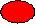 На стадии формирования - 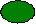 Не сформирован - 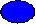 Список используемой литературы.Грибовская А.А. «Обучение дошкольников декоративному рисованию, лепке , аппликации» М.2008.Давыдова Г.Н. Бумагопластика. Цветочные мотивы. – М: Издательство «Скрипторий 2003», 2007 .Давыдова, Н.А. Комплексно-тематическое планирование по программе «Детство» / Н.А.Давыдова, Е.А.Лысова, Е.А. Луценко и др. – Волгоград: Учитель, 2013.Давыдова, Г.Н. Нетрадиционные техники рисования в детском саду /Г.Н.Давыдова, Скрипторий, 2003.Куцакова Л.В «Конструирование и художественный труд в детском саду», 2005.Художественная аппликация и узоры из бумаги. : БАО – ПРЕСС РИПОЛ КЛАССИК Москва; 2006.http:/stranamasterov.ruПРИНЯТПедагогическим советомПротокол №  5от « 30 »   08  2021 УТВЕРЖДАЮзаведующий МБДОУ «Детский сад №159 «Журавушка»________________ Т.Ю. ПикареваПриказ №  154  от « 30»  08  2021№п/пСписок детейСвойства материаловОвладение приемов работы с материаламиОвладение приемов работы с материаламиОвладение приемов работы с материаламиОвладение приемов работы с материаламиОвладение приемов работы с материаламиОвладение приемов работы с материаламиОвладение приемов работы с материаламиРазвитие конструктивных способностей(резать, клеить, рвать, измерять, пилить, вырезать, прибивать)Мелкая моторика№п/пСписок детейСвойства материаловприродныйпластилинбумаганиткитестобросовый